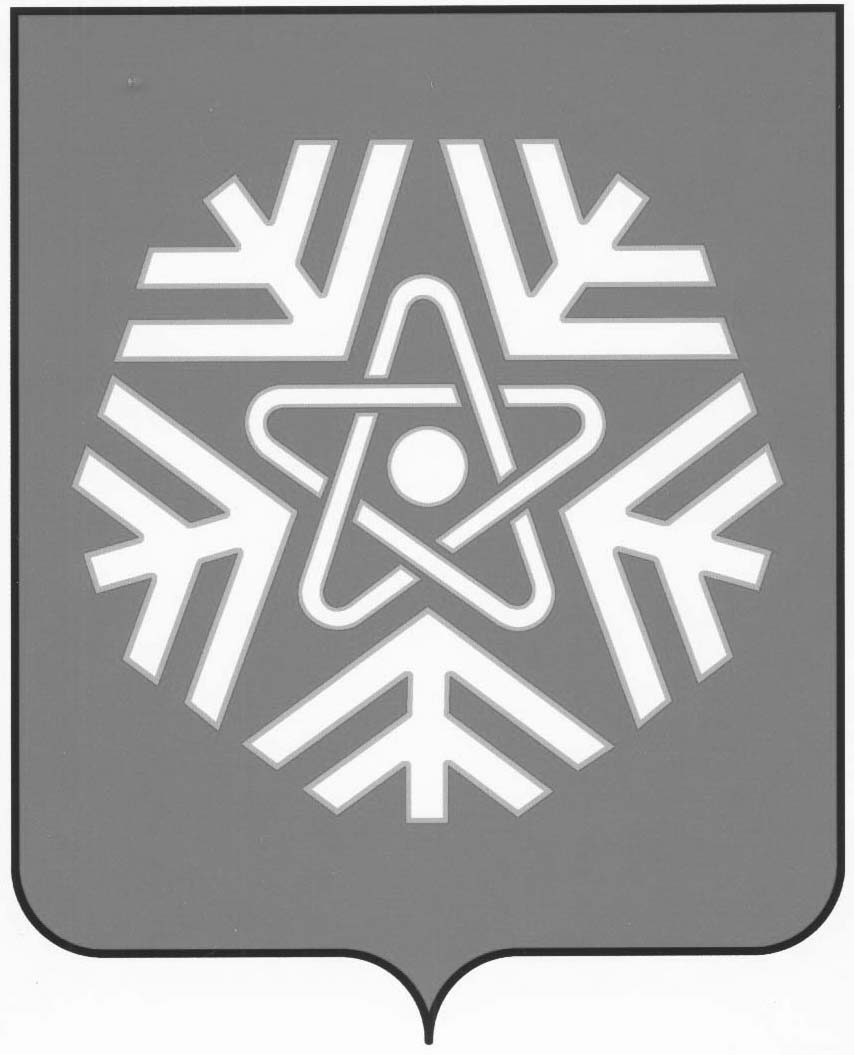 МУНИЦИПАЛЬНОЕ КАЗЁННОЕ УЧРЕЖДЕНИЕУПРАВЛЕНИЕ КУЛЬТУРЫ и молодЕжной политики АДМИНИСТРАЦИИ ГОРОДА СНЕЖИНСКА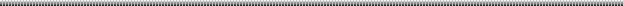 ПРИКАЗВ целях повышения эффективности деятельности муниципальных учреждений, находящихся в ведении Управления культуры и молодежной политики, исполняющих муниципальные задания; обеспечения контроля за качеством предоставления муниципальных услуг, руководствуясь распоряжением администрации Снежинского городского округа от 07.08.2012г. № 392-р «О Порядке разработки и утверждения показателей, характеризующих качество предоставления услуг (выполнения работ) муниципальными казёнными, бюджетными и автономными учреждениями Снежинского городского округа при исполнении муниципального задания», Положением «О муниципальном казенном учреждении «Управление культуры и молодежной политики администрации города Снежинска», утвержденным решением Собрания депутатов города Снежинска от 30.03.2017 № 7, ПРИКАЗЫВАЮ:Внести изменения в приказ № 78 от 25 декабря 2018 года «Об утверждении стандартов (требований к качеству) оказания муниципальных услуг», изложив подпункт 9 пункта 1 и приложение № 9 в следующей редакции: - «9) Стандарт (требования к качеству) муниципальной услуги «Публичный показ музейных предметов и коллекций (в стационарных условиях)» (приложение 9);Заместителю начальника управления Герасимовой Т.В.:- формировать муниципальные задания МБУ «Снежинский городской музей», руководствуясь, указанными в пункте 1 настоящего приказа изменениями, начиная с муниципального задания на 2023 год и плановый период 2024 и 2025 годов;- при разработке муниципальных программ использовать требования указанные в пункте 1 настоящего приказа Стандарта. Директору Муниципального бюджетного учреждения «Снежинский городской музей» обеспечить соблюдение требований указанных в пункте 1 настоящего приказа Стандарта.Контроль за выполнением настоящего приказа оставляю за собой.Начальник Управления					Р.Г. АлександровСОГЛАСОВАНО:Начальник организационно-методического отдела				И.М. ВикулинГерасимова Татьяна Владимировна,Заместитель начальника управления7-06-75Отп. 2 экз.ДелоСнежинский городской музейОД- постоянноПРИЛОЖЕНИ № 9к приказу от 29.12.2022 № 110Стандарт (требования к качеству) муниципальной услуги «Публичный показ музейных предметов, музейных коллекций (в стационарных условиях)»1. Цели выполнения муниципальной услугиПубличное представление и популяризация культурно-исторического наследия через показ музейных предметов и музейных коллекций на выставках и экспозициях. Показатель объема муниципальной услуги – количество посетителей (человек).2. Категории потребителей муниципальной услугиФизические лица. 3. Основные показатели, характеризующие качество оказаниямуниципальной услуги4. Правовые основы оказания муниципальной услуги1) Основы законодательства Российской Федерации о культуре;2) Федеральный закон "О Музейном фонде Российской Федерации и музеях в Российской Федерации";3) Указ Президента Российской Федерации от 24 декабря 2014 года N 808 "Об утверждении основ государственной культурной политики";4) Федеральный закон от 26.05.1996 N 54-ФЗ "О Музейном фонде Российской Федерации и музеях в Российской Федерации" (с изменениями), (редакция, действующая с 1 июля 2021 года);5) Приказ Министерства культуры Российской Федерации  от 15.01.2019 N 17 "Об утверждении Положения о Музейном фонде Российской Федерации"6) Закон Челябинской области от 28.10.2004 г. № 296-ЗО "О деятельности в сфере культуры на территории Челябинской области" (с изменениями)7) Приказ Министерства культуры Российской Федерации от 27.04.2018 г. № 599 «Об утверждении показателей, характеризующих общие критерии оценки качества условий оказания услуг организациями культуры».Действия по оказанию муниципальной услуги1) Организация публичного показа музейных предметов и музейных коллекций в постоянной экспозиции и на временных выставках; 2) Организация научно-просветительной деятельности музея.6. Требования к материально-техническому обеспечениюоказания муниципальной услуги7. Требования к законности и безопасности оказаниямуниципальной услуги8. Требования, обеспечивающие доступность муниципальной услуги для потребителей9. Особые требования к организации работы муниципальногоучреждения, осуществляющего выполнениемуниципальной услуги10. Требования к кадровому обеспечению оказаниямуниципальной услуги11. Требования к информационному обеспечению потребителеймуниципальной услуги12. Требования к организации учета мнения потребителей окачестве и доступности оказания муниципальной услуги29 декабря  2022 года № 110__О внесении изменений в приказ № 78 от 25 декабря 2018 года«Об утверждении стандартов (требований к качеству) оказания муниципальных услуг» Наименование показателя, единица измеренияМетодика расчетаИсточник информацииКоличество музейных предметов основного Музейного фонда учреждения, опубликованных на экспозициях и выставках за отчетный период (единица)Учитывается число музейных предметов основного фонда, которые экспонировались в течение отчетного года в экспозициях, на временных выставках. Отчетные данные предоставляются на основании сведений внутримузейных актов приема-передачи на экспонированиеФорма федерального государственного статистического наблюдения 8-НК "Сведения о деятельности музея"ПараметрЗначение, иная характеристика параметраЗдание, в котором размещается учреждениеУчреждение размещается в специально предназначенном либо приспособленном здании (помещении), доступном для населения.Состояние здания, в котором располагается учреждение (включая хранилище), не является аварийным.Здание учреждения подключено к системам централизованного отопления.Лестницы при входе в здание учреждения оборудованы пандусами и поручнями (если планировка позволяет осуществить эти работы)Состав помещений учрежденияСостав помещений учреждения для выполнения работы по созданию экспозиций (выставок) музеев включает:- экспозиционно-выставочные помещения;- лекционный зал;- помещения для хранения фондов;- служебные помещения;- гардероб для верхней одежды;- санузел, снабженный необходимыми гигиеническими средствамиТемпературно-влажностный режимЭкспозиционно-выставочные помещения и помещения для хранения фондов оснащены оборудованием, обеспечивающим поддержание нормативного температурно-влажностного режима (температура воздуха 18 +/- 2 градуса Цельсия, относительная влажность воздуха - 53 процента)Информатизация и компьютеризацияРабочие места для сотрудников учреждения оборудованы персональными компьютерами, в том числе с выходом в сеть Интернет (в соответствии с должностными инструкциями).У учреждения имеется электронная почта, Интернет-сайт, поддерживаемый в актуальном режимеПараметрЗначение, иная характеристика параметраСанитарное состояниеДеятельность учреждения соответствует установленным государственным санитарно-эпидемиологическим правилам и нормативам.Уборка помещений учреждения производится каждый рабочий деньОбщественная безопасностьУчреждение оборудовано системами видеонаблюдения, кнопкой экстренного вызова полиции. В учреждении организована круглосуточная охранаПожарная безопасностьПомещения учреждения оборудованы дымовыми извещателями и автоматическими системами пожаротушения, оснащены первичными средствами пожаротушения.Из каждого выставочного зала учреждения имеется не менее двух эвакуационных выходов.Разработан план эвакуации экспонатов и других ценностей в случае пожара.При входе в учреждение устроено дежурное помещение пожарной охраны, в котором находятся запасные ключи от всех помещений.В учреждении на видных местах размещена информация о запрете курения, за исключением специально отведенных мест для куренияПараметрЗначение, иная характеристика параметраРежим работыРабота учреждения обеспечивается в течение не менее чем 6 дней в неделю, в том числе в субботу и воскресенье. Продолжительность рабочего дня учреждения составляет не менее 8 часовИнформация о работе учрежденияИнформация о работе учреждения размещается в соответствии с требованиями п. 11 настоящего стандартаПараметрЗначение, иная характеристика параметраПериодичность обновления постоянных экспозицийЧастичное обновление постоянных экспозиций должно происходить не реже одного раза в два годаСоотношение подлинных и копийных экспонатов в составе постоянных экспозицийПроцент подлинных экспонатов в составе постоянных экспозиций музей должен составлять не менее 40%.ПараметрЗначение, иная характеристика параметраКадровый составШтатная и фактическая численность работников учреждения обеспечивает выполнение настоящего стандарта. Сотрудники учреждения, работающие с посетителями, имеют подготовку, необходимую и достаточную для проведения экскурсий по музеюОбразовательный уровень специалистовНе менее 70 процентов от общего числа специалистов учреждения имеют высшее образование.Переподготовка и повышение квалификации кадровНе реже одного раза в 3 года специалисты учреждения проходят обучение на курсах повышения квалификацииПараметрЗначение, иная характеристика параметраИнформация, размещаемая в общественных местахВ общественных местах размещается следующая информация:- наименование учреждения;- адрес, номера телефонов и маршруты проезда к учреждению;- режим работы учреждения;- о проводимых и планируемых выставках, лекциях и семинарах (с указанием наименования и времени проведения);- о возможностях заказа экскурсий;- адрес сайта музея в сети ИнтернетИнформация, размещаемая у входа в учреждениеУ входа в учреждение размещается следующая информация:- наименование учреждения;- режим работы учреждения;- о проводимых и планируемых выставках, лекциях и семинарах (с указанием наименования и периода проведения);- адрес сайта музея в сети ИнтернетИнформация, размещаемая на Интернет-сайте учрежденияНа Интернет-сайте учреждения размещается следующая информация об учреждении:- наименование учреждения;- адрес, номера телефонов и маршруты проезда к учреждению;- режим работы учреждения;- о проводимых и планируемых выставках, лекциях, семинарах (с указанием наименования и периода проведения);- о возможностях заказа экскурсий;- перечень оказываемых учреждением услуг, в том числе платных (с указанием стоимости услуги).Информация, размещаемая на Интернет-сайте учреждения о проводимой экспозиции (выставке): мероприятии:- название планируемой экспозиции, выставки;- краткое описание экспозиции, выставки;- анонс выставки (с указанием места, времени, условий посещения);- категории посетителей выставки (возрастная, профессиональная и т.д.);- стоимость посещения выставки;- дополнительные характеристики экспозиции, выставки, важные для потенциальных участников (посетителей).Информация должна быть размещена (обновлена) в течение 10 рабочих дней со дня ее создания, получения или внесения соответствующих измененийПараметрЗначение, иная характеристика параметраКнига почетных посетителейВ учреждении в удобном для обозрения месте располагается книга почетных посетителей, куда посетителям по их желанию предоставляется возможность внести записьКнига отзывов и предложенийВ учреждении имеется книга отзывов и предложений, которая предоставляется посетителям по их требованию. Отзывы и предложения посетителей учреждения регулярно рассматриваются с принятием при необходимости соответствующих мерПисьменные обращения гражданВ учреждении организуется прием, регистрация, рассмотрение письменных предложений, заявлений, жалоб граждан и подготовка в месячный срок ответов на нихОбращения граждан в электронной формеВ учреждении организуется прием и рассмотрение отзывов и предложений граждан, поступающих по электронной почтеОпросы потребителей муниципальной услугВ учреждении организуются регулярные анкетные опросы посетителей о степени их удовлетворенности качеством и доступностью предоставляемых учреждением услугОпросы и письменные обращения потребителей муниципальной услуги, размещаемые на Интернет-сайте учрежденияВ учреждении организуется прием и рассмотрение отзывов и письменных обращений граждан, поступающих на Интернет-сайт.На Интернет-сайте учреждения обеспечена техническая возможность выражения мнения о качестве оказания услуг их потребителями